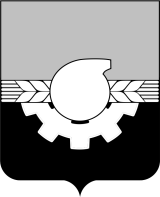 АДМИНИСТРАЦИЯ ГОРОДА КЕМЕРОВОПОСТАНОВЛЕНИЕот _____________  № _____________О внесении изменения в постановление администрации города Кемерово от 13.12.2021 № 3566 «Об утверждении административного регламента предоставления муниципальной услуги «Перераспределение земель и (или) земельных участков, находящихся в муниципальной собственности, и земельных участков, находящихся в частной собственности»В соответствии со статьей 45 Устава города Кемерово1. Внести изменение в постановление администрации города Кемерово от 13.12.2021 № 3566 «Об утверждении административного регламента предоставления муниципальной услуги «Перераспределение земель и (или) земельных участков, находящихся в муниципальной собственности, и земельных участков, находящихся в частной собственности»:1.1. приложение к постановлению изложить в редакции согласно приложению к настоящему постановлению.2. Комитету по работе со средствами массовой информации администрации города Кемерово (Н.Н. Горбачева) обеспечить официальное опубликование настоящего постановления. 3. Контроль за исполнением настоящего постановления возложить на председателя комитета по управлению муниципальным имуществом города Кемерово Н.Ю. Хаблюка.Глава города 				                                                 И.В.Середюк                                                                               ПРИЛОЖЕНИЕ     к постановлению администрации                                                                                 города Кемерово    от___________20___ №_________Административный регламент предоставления муниципальной услуги «Перераспределение земель и (или) земельных участков, находящихся в муниципальной собственности, и земельных участков, находящихся в частной собственности»1. Общие положения1.1. Предмет регулирования административного регламента.Административный регламент предоставления муниципальной услуги «Перераспределение земель и (или) земельных участков, находящихся в муниципальной собственности, и земельных участков, находящихся в частной собственности» (далее - административный регламент, муниципальная услуга) - нормативный правовой акт, устанавливающий сроки и последовательность административных процедур (действий), осуществляемых органами, предоставляющими муниципальную услугу, в процессе предоставления муниципальной услуги в соответствии с требованиями Федерального закона от 27.07.2010 № 210-ФЗ «Об организации предоставления государственных и муниципальных услуг».Регламент также устанавливает порядок взаимодействия между структурными подразделениями администрации города Кемерово (далее – уполномоченный орган) и ее должностными лицами, между органами, предоставляющими государственные услуги, и физическими или юридическими лицами, индивидуальными предпринимателями, их уполномоченными представителями, иными органами государственной власти и органами местного самоуправления, учреждениями и организациями в процессе предоставления муниципальной услуги.1.2. Круг заявителей.Заявителями являются юридические и физические лица, индивидуальные предприниматели - собственники земельных участков (далее – заявители). Интересы заявителей могут представлять лица, обладающие соответствующими полномочиями (далее – представитель).1.3. Требования к порядку информирования о предоставлении муниципальной услуги.1.3.1. Информация по вопросам предоставления муниципальной услуги, сведений о ходе предоставления муниципальной услуги предоставляется:специалистом уполномоченного органа посредством телефонной связи, в том числе путем размещения на официальном сайте уполномоченного органа в информационно-телекоммуникационной сети «Интернет» (www.kemerovo.ru) (далее – официальный сайт уполномоченного органа);путем размещения в федеральной государственной информационной системе «Единый портал государственных и муниципальных услуг (функций)» (далее – ЕПГУ), на региональном портале государственных и муниципальных услуг (функций) государственной информационной системы «Комплексная информационная система оказания государственных и муниципальных услуг Кемеровской области – Кузбасса» (далее – РПГУ);путем размещения на информационном стенде в помещении государственного автономного учреждения «Уполномоченный многофункциональный центр предоставления государственных и муниципальный услуг на территории Кузбасса» (далее – МФЦ), в информационных материалах (брошюры, буклеты, листовки, памятки);путем публикации информационных материалов в средствах массовой информации;посредством ответов на письменные обращения;сотрудником отдела «Мои Документы» МФЦ в соответствии с пунктом 6.3 настоящего административного регламента.Информация по вопросу предоставления муниципальной услуги посредством телефонной связи в структурном подразделении администрации города Кемерово – комитете по управлению муниципальным имуществом города Кемерово (далее - КУМИ) предоставляется начальником отдела земельно-имущественных отношений и (или) отдела земельно-имущественных отношений, в управлении архитектуры и градостроительства администрации города Кемерово (далее – УАиГ) предоставляется начальником информационно-производственного отдела и (или) специалистом информационно-производственного отдела.При устном обращении Заявителя по телефону должностное лицо Уполномоченного органа, работник многофункционального центра, осуществляющий консультирование, подробно и в вежливой (корректной) форме информирует обратившегося по интересующим вопросам.Ответ на телефонный звонок должен начинаться с информации о наименовании органа, в который позвонил заявитель, фамилии, имени, отчества (последнее - при наличии) и должности специалиста, принявшего телефонный звонок. При невозможности принявшего звонок специалиста самостоятельно ответить на поставленные вопросы телефонный звонок переадресовывается (переводится) на другое должностное лицо или обратившемуся гражданину сообщается номер телефона, по которому он может получить необходимую информацию.Если подготовка ответа требует продолжительного времени, он предлагает Заявителю один из следующих вариантов дальнейших действий:изложить обращение в письменной форме;назначить другое время для консультаций.Должностное лицо Уполномоченного органа не вправе осуществлять информирование, выходящее за рамки стандартных процедур и условий предоставления государственной (муниципальной) услуги, и влияющее прямо или косвенно на принимаемое решение.Продолжительность информирования по телефону не должна превышать 10 минут.Информирование осуществляется по вопросам, касающимся:способов подачи заявления о предоставлении муниципальной услуги;адресов Уполномоченного органа и многофункциональных центров, обращение в которые необходимо для предоставления муниципальной услуги;справочной информации о работе Уполномоченного органа (структурныхподразделений Уполномоченного органа);документов, необходимых для предоставления муниципальной услуги и услуг, которые являются необходимыми и обязательными для предоставления муниципальной услуги;порядка и сроков предоставления муниципальной услуги;порядка получения сведений о ходе рассмотрения заявления о предоставлении муниципальной услуги и о результатах предоставления муниципальной услуги;по вопросам предоставления услуг, которые являются необходимыми иобязательными для предоставления муниципальной услуги;порядка досудебного (внесудебного) обжалования действий (бездействия)должностных лиц, и принимаемых ими решений при предоставлении муниципальной услуги.Получение информации по вопросам предоставления муниципальной услуги и услуг, которые являются необходимыми и обязательными для предоставления муниципальной услуги осуществляется бесплатно.По письменному обращению Уполномоченный орган подробно в письменной форме разъясняет заявителю сведения по вопросам, указанным в настоящем пункте Административного регламента в порядке, установленном Федеральным законом от 2 мая 2006 г. № 59-ФЗ «О порядке рассмотрения обращений граждан Российской Федерации» (далее – Федеральный закон № 59-ФЗ).1.3.2. Справочная информация о местонахождении, графике работы, справочных телефонах уполномоченного органа, адресе электронной почты уполномоченного органа, а также его структурных подразделений, ответственных за предоставление муниципальной услуги, размещена на официальном сайте уполномоченного органа, в федеральной государственной информационной системе «Федеральный реестр государственных и муниципальных услуг (функций)» (далее – федеральный реестр), на ЕПГУ и РПГУ.На ЕПГУ и РПГУ доступ к информации о сроках и порядке предоставления муниципальной услуги осуществляется без выполнения заявителем каких-либо требований, в том числе без использования программного обеспечения, установка которого на технические средства заявителя требует заключения лицензионного или иного соглашения с правообладателем программного обеспечения, предусматривающего взимание платы, регистрацию или авторизацию заявителя, или предоставление им персональных данных.Обновление информации осуществляется при изменении законодательства, регулирующего предоставление муниципальной услуги, и справочной информации в течение 10 рабочих дней со дня вступления в силу указанных изменений.Информация о ходе рассмотрения заявления о предоставлении муниципальной услуги и о результатах предоставления муниципальной услуги может быть получена заявителем (его представителем) в личном кабинете на ЕПГУ, РПГУ, а также в соответствующем структурном подразделении Уполномоченного органа при обращении заявителя по телефону, посредством электронной почты.Справочная информация о местонахождении, графике работы, контактных телефонах МФЦ, адресе электронной почты МФЦ размещена на официальном сайте МФЦ (http://umfc42.ru).2. Стандарт предоставления муниципальной услуги2.1. Наименование муниципальной услуги.Наименование муниципальной услуги - «Перераспределение земель и (или) земельных участков, находящихся в муниципальной собственности, и земельных участков, находящихся в частной собственности».2.2. Наименование органа, предоставляющего муниципальную услугу.Органом, предоставляющим муниципальную услугу, является администрация города Кемерово. Действия по предоставлению муниципальной услуги осуществляют КУМИ (далее – уполномоченное структурное подразделение), УАиГ.МФЦ участвует в предоставлении муниципальной услуги в части:- информирования о порядке предоставления муниципальной услуги;- приема заявлений и документов, необходимых для предоставления муниципальной услуги;- выдачи результата предоставления муниципальной услуги.В предоставлении муниципальной услуги уполномоченный орган взаимодействует Федеральной налоговой службой Российской Федерации в части получения сведений из Единого государственного реестра юридических лиц и Единого государственного реестра индивидуальных предпринимателей, с Федеральной службой государственной регистрации, кадастра и картографии в части получения сведений из Единого государственного реестра недвижимости.Запрещается требовать от заявителя осуществления действий, в том числе согласований, необходимых для получения муниципальной услуги и связанных с обращением в иные государственные органы, органы местного самоуправления, организации, за исключением получения услуг, включенных в перечень услуг, которые являются необходимыми и обязательными для предоставления муниципальных услуг.2.3. Результат предоставления муниципальной услуги.Результатом предоставления муниципальной услуги является:решение об утверждении схемы расположения земельного участка;согласие на заключение соглашения о перераспределении земельных участков в соответствии с утвержденным проектом межевания территории;решение об отказе в заключении соглашения о перераспределении земельных участков.2.4. Срок предоставления муниципальной услуги, в том числе с учетом необходимости обращения в организации, участвующие в предоставлении муниципальной услуги, срок приостановления предоставления муниципальной услуги в случае, если возможность приостановления предусмотрена законодательством Российской Федерации, срок выдачи (направления) документов, являющихся результатом предоставления муниципальной услуги.Срок предоставления муниципальной услуги составляет не более 30 дней со дня поступления заявления в уполномоченный орган.В случае, если схема расположения земельного участка, в соответствии с которой предстоит образовать земельный участок, подлежит согласованию в соответствии со статьей 3.5 Федерального закона от 25.10.2001 № 137-ФЗ  «О введении в действие Земельного кодекса Российской Федерации», срок рассмотрения заявления может быть продлен, но не более чем до 45 дней со дня поступления заявления.В случае подачи документов в МФЦ срок предоставления муниципальной услуги исчисляется со дня поступления в уполномоченный орган документов из МФЦ.Приостановление предоставления муниципальной услуги законодательством Российской Федерации не предусмотрено.Срок выдачи (направления) документов, являющихся результатом предоставления муниципальной услуги, составляет 1 рабочий день со дня принятия решения.2.5. Нормативные правовые акты, регулирующие предоставление муниципальной услуги.Перечень нормативных правовых актов, регулирующих предоставление муниципальной услуги (с указанием их реквизитов и источников официального опубликования), размещен на официальном сайте уполномоченного органа, в федеральном реестре, на ЕПГУ и РПГУ.Уполномоченный орган обеспечивает размещение и актуализацию перечня нормативных правовых актов, регулирующих предоставление муниципальной услуги, на официальном сайте в сети Интернет, а также в соответствующем разделе федерального реестра.Обновление информации осуществляется при изменении законодательства, регулирующего предоставление муниципальной услуги, в течение 10 рабочих дней со дня вступления в силу указанных изменений.2.6. Исчерпывающий перечень документов, необходимых в соответствии с нормативными правовыми актами для предоставления муниципальной услуги и услуг, которые являются необходимыми и обязательными для предоставления муниципальной услуги, подлежащих представлению заявителем, способы их получения заявителем, в том числе в электронной форме, порядок их представления.Для перераспределения земель и (или) земельных участков, находящихся в муниципальной собственности, и земельных участков, находящихся в частной собственности, заявитель (его представитель) предоставляет заявление о перераспределении земельных участков (по форме согласно приложению № 1 к настоящему административному регламенту, далее по тексту – заявление).В случае направления заявления посредством ЕПГУ формирование заявления осуществляется посредством заполнения интерактивной формы на ЕПГУ без необходимости дополнительной подачи заявления в какой-либо иной форме. В заявлении также указывается один из следующих способов направления результата предоставления государственной (муниципальной) услуги: в форме электронного документа в личном кабинете на ЕПГУ, РПГУ;на бумажном носителе в виде распечатанного экземпляра электронного документа в многофункциональном центре.К указанному заявлению прилагаются следующие документы:1) копия документа, удостоверяющего личность заявителя - физического лица либо личность представителя заявителя. В случае направления заявления посредством ЕПГУ, РПГУ сведения из документа, удостоверяющего личность заявителя, представителя формируются при подтверждении учетной записи в Единой системе идентификации и аутентификации (далее – ЕСИА) из состава соответствующих данных указанной учетной записи и могут быть проверены путем направления запроса с использованием системы межведомственного электронного взаимодействия;2) копия документа, удостоверяющего права (полномочия) представителя заявителя, если с заявлением обращается представитель заявителя (для физических лиц - нотариально удостоверенная доверенность, для юридических лиц - доверенность, документ о назначении руководителя: протокол общего собрания, решение единственного учредителя общества, приказ о назначении руководителя унитарного предприятия, учреждения). В случае направления заявления посредством ЕПГУ, РПГУ, документ, подтверждающий полномочия представителя, выданный юридическим лицом, должен быть подписан усиленной квалификационной электронной подписью уполномоченного лица, выдавшего документ. Документ, подтверждающий полномочия представителя, выданный индивидуальным предпринимателем, должен быть подписан усиленной квалификационной электронной подписью индивидуального предпринимателя. Документ, подтверждающий полномочия представителя, выданный нотариусом, должен быть подписан усиленной квалификационной электронной подписью нотариуса, в иных случаях – простой электронной подписью.3) копии правоустанавливающих или правоудостоверяющих документов на земельный участок, принадлежащий заявителю, в случае, если право собственности не зарегистрировано в Едином государственном реестре недвижимости;4) схема расположения земельного участка в случае, если отсутствует проект межевания территории, в границах которой осуществляется перераспределение земельных участков;5) заверенный перевод на русский язык документов о государственной регистрации юридического лица в соответствии с законодательством иностранного государства в случае, если заявителем является иностранное юридическое лицо. В случае, если заявителем является иностранное юридическое лицо, необходимо представить заверенный перевод на русский язык документов о государственной регистрации юридического лица в соответствии с законодательством иностранного государства;6) Согласие землепользователей, землевладельцев, арендаторов на перераспределение земельных участков В случае, если права собственности на исходные земельные участки ограничены, требуется представить согласие землепользователей, землевладельцев, арендаторов на перераспределение земельных участков;7) Согласие залогодержателя на перераспределение земельных участков. В случае, если права собственности на такой земельный участок обременены залогом, требуется представить согласие залогодержателей на перераспределение земельных участков.2.7. Исчерпывающий перечень документов, необходимых в соответствии с нормативными правовыми актами для предоставления муниципальной услуги, которые находятся в распоряжении государственных органов, органов местного самоуправления и иных органов, участвующих в предоставлении муниципальных услуг, и которые заявитель вправе представить, а также способы их получения заявителями, в том числе в электронной форме, порядок их представления.Заявитель (его представитель) вправе самостоятельно предоставить следующие документы:1) выписку из государственного реестра о юридическом лице или индивидуальном предпринимателе, являющемся заявителем;2) выписку из Единого государственного реестра прав недвижимости о правах на земельный участок, принадлежащий заявителю, или уведомление об отсутствии в Едином государственном реестре прав на недвижимое имущество и сделок с ним запрашиваемых сведений о зарегистрированных правах;3) выписку из Единого государственного реестра недвижимости о правах на муниципальный земельный участок или уведомление об отсутствии в Едином государственном реестре прав на недвижимое имущество и сделок с ним запрашиваемых сведений о зарегистрированных правах на указанный земельный участок.Если заявитель не предоставил документы, предусмотренные подпунктами 1-3 настоящего пункта, самостоятельно, указанные документы (их копии или сведения, содержащиеся в них) запрашиваются уполномоченным органом в государственных органах, органах местного самоуправления и подведомственных государственным органам или органам местного самоуправления организациях, в распоряжении которых находятся указанные документы.Непредоставление заявителем указанных документов не является основанием для отказа заявителю в предоставлении услуги. 2.8. Уполномоченный орган не вправе требовать от заявителя или его представителя:1) предоставления документов и информации или осуществления действий, представление или осуществление которых не предусмотрено нормативными правовыми актами, регулирующими отношения, возникающие в связи с предоставлением муниципальной услуги;2) предоставления документов и информации, которые в соответствии с нормативными правовыми актами Российской Федерации, нормативными правовыми актами Кемеровской области - Кузбасса и муниципальными правовыми актами города Кемерово находятся в распоряжении государственных органов, иных органов местного самоуправления и (или) подведомственных государственным органам и органам местного самоуправления организаций, за исключением документов, указанных в части 6 статьи 7 Федерального закона от 27.07.2010 № 210-ФЗ «Об организации предоставления государственных и муниципальных услуг» (далее - Федеральный закон № 210-ФЗ);3) предоставления документов и информации, отсутствие и (или) недостоверность которых не указывались при первоначальном отказе в приеме документов, необходимых для предоставления муниципальной услуги, либо в предоставлении муниципальной услуги, за исключением следующих случаев:а) изменение требований нормативных правовых актов, касающихся предоставления муниципальной услуги, после первоначальной подачи заявления о предоставлении муниципальной услуги;б) наличие ошибок в заявлении о предоставлении муниципальной услуги и документах, поданных заявителем после первоначального отказа в приеме документов, необходимых для предоставления муниципальной услуги, либо в предоставлении муниципальной услуги и не включенных в представленный ранее комплект документов;в) истечение срока действия документов или изменение информации после первоначального отказа в приеме документов, необходимых для предоставления муниципальной услуги, либо в предоставлении муниципальной услуги;г) выявление документально подтвержденного факта (признаков) ошибочного или противоправного действия (бездействия) должностного лица органа, предоставляющего муниципальную услугу, муниципального служащего при первоначальном отказе в приеме документов, необходимых для предоставления муниципальной услуги, либо в предоставлении муниципальной услуги, о чем в письменном виде за подписью руководителя органа, предоставляющего муниципальную услугу, при первоначальном отказе в приеме документов, необходимых для предоставления муниципальной услуги, уведомляется заявитель, а также приносятся извинения за доставленные неудобства.2.9. Исчерпывающий перечень оснований для отказа в приеме  заявления о перераспределении земельных участков и документов, необходимых для предоставления муниципальной услуги.Основаниями для отказа в приеме заявления о перераспределении земельных участков и документов, необходимых для предоставления муниципальной услуги, являются:2.9.1. Заявление подано в орган государственной власти, орган местного самоуправления, в полномочия которых не входит предоставление услуги;2.9.2. В запросе отсутствуют сведения, необходимые для оказания услуги, предусмотренные требованиями пункта 2 статьи 39.29 Земельного кодекса Российской Федерации (далее – ЗК РФ);2.9.3. К заявлению не приложены документы, предусмотренные пунктом 3 статьи 39.29 ЗК РФ;2.9.4. Представленные документы утратили силу на момент обращениязаявителя с заявлением о предоставлении услуги (документ, удостоверяющий личность; документ, удостоверяющий полномочия представителя заявителя, в случае обращения за предоставлением услуги указанным лицом);2.9.5. Представленные документы содержат подчистки и исправления текста, не заверенные в порядке, установленном законодательством Российской Федерации;2.9.6. Представленные в электронном виде документы содержат повреждения, наличие которых не позволяет в полном объеме использовать информацию и сведения, содержащиеся в документах для предоставления услуги;2.9.7. Заявление и документы, необходимые для предоставления услуги, поданы в электронной форме с нарушением установленных требований;2.9.8. Выявлено несоблюдение установленных статьей 11 Федерального закона от 6 апреля 2011 г. № 63-ФЗ «Об электронной подписи» условий признания действительности усиленной квалифицированной электронной подписи;2.9.9. Наличие противоречивых сведений в заявлении и приложенных к нему документах;2.9.10. Документы не заверены в порядке, предусмотренном законодательством Российской Федерации (документ, подтверждающий полномочия, заверенный перевод на русский язык документов о регистрации юридического лица в иностранном государстве).Решение об отказе в приеме документов, необходимых для предоставления муниципальной услуги, направляется в личный кабинет Заявителя на ЕПГУ, РПГУ не позднее первого рабочего дня, следующего за днем подачи заявления, если заявление было подано в электронной форме, либо в многофункциональный центр, если заявление было подано через многофункциональный центр, либо почтовым отправлением, если заявление поступило по почте.Отказ в приеме документов, необходимых для предоставления государственной (муниципальной) услуги, не препятствует повторному обращению Заявителя за предоставлением государственной (муниципальной) услуги.2.10. Исчерпывающий перечень оснований для приостановления или отказа в предоставлении муниципальной услуги.2.10.1. Приостановление предоставления муниципальной услуги законодательством Российской Федерации не предусмотрено.2.10.2. Уполномоченный орган отказывает в заключении соглашения об перераспределении земельных участков в отношении земельного участка, если:1) заявление о перераспределении земельных участков подано в случаях, не предусмотренных пунктом 1 статьи 39.28 Земельного кодекса Российской Федерации;2) не представлено в письменной форме согласие лиц, указанных в пункте 4 статьи 11.2 Земельного кодекса Российской Федерации, если земельные участки, которые предлагается перераспределить, обременены правами указанных лиц;3) на земельном участке, на который возникает право частной собственности, в результате перераспределения земельного участка, находящегося в частной собственности, и земель и (или) земельных участков, находящихся в государственной или муниципальной собственности, будут расположены здание, сооружение, объект незавершенного строительства, находящиеся в государственной или муниципальной собственности, в собственности других граждан или юридических лиц, за исключением сооружения (в том числе сооружения, строительство которого не завершено), размещение которого допускается на основании сервитута, публичного сервитута, или объекта, размещенного в соответствии с пунктом 3 статьи 39.36 Земельного кодекса Российской Федерации;4) проектом межевания территории или схемой расположения земельного участка предусматривается перераспределение земельного участка, находящегося в частной собственности, и земельных участков, находящихся в муниципальной собственности и изъятых из оборота или ограниченных в обороте, за исключением случаев, если такое перераспределение осуществляется в соответствии с проектом межевания территории с земельными участками, указанными в подпункте 7 пункта 5 статьи 27 Земельного кодекса Российской Федерации;5) образование земельного участка или земельных участков предусматривается путем перераспределения земельного участка, находящегося в частной собственности, и земель и (или) земельного участка, находящихся в государственной или муниципальной собственности и зарезервированных для государственных или муниципальных нужд;6) проектом межевания территории или схемой расположения земельного участка предусматривается перераспределение земельного участка, находящегося в частной собственности, и земельного участка, находящегося в муниципальной собственности и являющегося предметом аукциона, извещение о проведении которого размещено в соответствии с пунктом 19 статьи 39.11 Земельного кодекса Российской Федерации, либо в отношении такого земельного участка принято решение о предварительном согласовании его предоставления, срок действия которого не истек;7) образование земельного участка или земельных участков предусматривается путем перераспределения земельного участка, находящегося в частной собственности, и земельных участков, которые находятся в муниципальной собственности и в отношении которых подано заявление о предварительном согласовании предоставления земельного участка или заявление о предоставлении земельного участка и не принято решение об отказе в этом предварительном согласовании или этом предоставлении;8) в результате перераспределения земельных участков площадь земельного участка, на который возникает право частной собственности, будет превышать установленные предельные максимальные размеры земельных участков;9) образование земельного участка или земельных участков предусматривается путем перераспределения земельного участка, находящегося в частной собственности, и земель, из которых возможно образовать самостоятельный земельный участок без нарушения требований, предусмотренных статьей 11.9 Земельного кодекса Российской Федерации, за исключением случаев перераспределения земельных участков в соответствии с подпунктами 1 и 4 пункта 1 статьи 39.28 Земельного кодекса Российской Федерации;10) границы земельного участка, находящегося в частной собственности, подлежат уточнению в соответствии с Федеральным законом от 13.07.2015 № 218-ФЗ «О государственной регистрации недвижимости»;11) имеются основания для отказа в утверждении схемы расположения земельного участка, предусмотренные пунктом 16 статьи 11.10 Земельного кодекса Российской Федерации либо несоответствие схемы расположения земельного участка ее форме, формату или требованиям к ее подготовке, которые установлены в соответствии с пунктом 12 статьи 11.10 ЗК РФ;12) Полное или частичное совпадение местоположения земельного участка, образование которого предусмотрено схемой его расположения, с местоположением земельного участка, образуемого в соответствии с ранее принятым решением об утверждении схемы расположения земельного участка, срок действия которого не истек;13) разработка схемы расположения земельного участка с нарушением предусмотренных статьей 11.9 ЗК РФ требований к образуемым земельным участкам;14) несоответствие схемы расположения земельного участка утвержденному проекту планировки территории, землеустроительной документации, положению об особо охраняемой природной территории;15) земельный участок, образование которого предусмотрено схемой расположения земельного участка, расположен в границах территории, в отношении которой утвержден проект межевания территории;16) заявление о предоставлении услуги подано заявителем, не являющимся собственником земельного участка, который предполагается перераспределить с земельным участком, находящимся в муниципальной собственности;17) площадь земельного участка, на который возникает право частной собственности, превышает площадь такого земельного участка, указанную в схеме расположения земельного участка или проекте межевания территории, всоответствии с которыми такой земельный участок был образован, более чем на десять процентов.2.11. Перечень услуг, которые являются необходимыми и обязательными для предоставления муниципальной услуги, в том числе сведения о документе (документах), выдаваемом (выдаваемых) организациями, участвующими в предоставлении муниципальной услуги.1) Кадастровые работы в целях осуществления государственного кадастрового учета земельного участка, который образуется в результате перераспределения, по результатам которых подготавливается межевой план;2) Государственный кадастровый учет земельного участков, который образуется в результате перераспределения, по результатам которого выдается выписка из Единого государственного реестра недвижимости в отношении такого земельного участка.2.12. Порядок, размер и основания взимания государственной пошлины или иной платы, взимаемой за предоставление муниципальной услуги.Предоставление муниципальной услуги осуществляется бесплатно.2.13. Порядок, размер и основания взимания платы за предоставление услуг, которые являются необходимыми и обязательными для предоставления муниципальной услуги, включая информацию о методике расчета размера такой платы.Порядок, размер и основания взимания платы за предоставление услуг, указанных в пункте 2.11 настоящего административного регламента, определяются организациями, предоставляющими данные услуги, в соответствии с договором.2.14. Максимальный срок ожидания в очереди при подаче запроса о предоставлении муниципальной услуги, услуги организации, участвующей в ее предоставлении, и при получении результата предоставления таких услуг.Максимальный срок ожидания в очереди при подаче запроса о предоставлении муниципальной услуги, услуги, предоставляемой организацией, участвующей в предоставлении муниципальной услуги, и при получении результата предоставления таких услуг не должен превышать 15 минут.2.15. Срок и порядок регистрации запроса заявителя о предоставлении муниципальной услуги и услуги, предоставляемой организацией, участвующей в предоставлении муниципальной услуги, в том числе в электронной форме.Заявление, представленное заявителем лично либо его представителем, регистрируется в установленном порядке в МФЦ в день обращения заявителя либо его представителя.Заявление, представленное заявителем либо его представителем через МФЦ, регистрируется в установленном порядке уполномоченным органом в день поступления от МФЦ.2.16. Требования к помещениям, в которых предоставляется муниципальная услуга, к залу ожидания, местам для заполнения запросов о предоставлении муниципальной услуги, информационным стендам с образцами их заполнения и перечнем документов, необходимых для предоставления каждой муниципальной услуги, размещению и оформлению визуальной, текстовой и мультимедийной информации о порядке предоставления такой услуги, в том числе к обеспечению доступности для инвалидов указанных объектов в соответствии с законодательством Российской Федерации о социальной защите инвалидов.2.16.1. Местоположение административных зданий, в которых осуществляется прием заявлений и документов, необходимых для предоставления муниципальной услуги, а также выдача результатов предоставления муниципальной услуги, должно обеспечивать удобство для граждан с точки зрения пешеходной доступности от остановок общественного  транспорта.В случае, если имеется возможность организации стоянки (парковки) возлездания (строения), в котором размещено помещение приема и выдачи документов, организовывается стоянка (парковка) для личного автомобильного транспорта заявителей. За пользование стоянкой (парковкой) с заявителей плата не взимается. Для парковки специальных автотранспортных средств инвалидов на стоянке (парковке) выделяется не менее 10% мест (но не менее одного места) для бесплатной парковки транспортных средств, управляемых инвалидами I, II групп, а также инвалидами III группы в порядке, установленном Правительством Российской Федерации, и транспортных средств, перевозящих таких инвалидов и (или) детей-инвалидов.В целях обеспечения беспрепятственного доступа заявителей, в том числепередвигающихся на инвалидных колясках, вход в здание и помещения, в которых предоставляется муниципальная услуга, оборудуются пандусами, поручнями, тактильными (контрастными) предупреждающими элементами, иными специальными приспособлениями, позволяющими обеспечить беспрепятственный доступ и передвижение инвалидов, в соответствии с законодательством Российской Федерации о социальной защите инвалидов.Помещения, в которых предоставляется муниципальная услуга, должны соответствовать санитарно-эпидемиологическим правилам и нормативам.Помещения, в которых предоставляется муниципальная услуга, оснащаются: противопожарной системой и средствами пожаротушения; системой оповещения о возникновении чрезвычайной ситуации; средствами оказания первой медицинской помощи; туалетными комнатами для посетителей.Зал ожидания Заявителей оборудуется стульями, скамьями, количествокоторых определяется исходя из фактической нагрузки и возможностей для ихразмещения в помещении, а также информационными стендами.Тексты материалов, размещенных на информационном стенде, печатаются удобным для чтения шрифтом, без исправлений, с выделением наиболее важных мест полужирным шрифтом.Места для заполнения заявлений оборудуются стульями, столами (стойками), бланками заявлений, письменными принадлежностями.Места приема Заявителей оборудуются информационными табличками(вывесками) с указанием: номера кабинета и наименования отдела; фамилии, имени и отчества (последнее – при наличии), должности ответственного лица за прием документов; графика приема Заявителей.Рабочее место каждого ответственного лица за прием документов, должно быть оборудовано персональным компьютером с возможностью доступа к необходимым информационным базам данных, печатающим устройством (принтером) и копирующим устройством.2.17. Показатели доступности и качества муниципальной услуги.2.17.1. Основными показателями доступности предоставления муниципальной услуги являются:наличие полной и понятной информации о порядке, сроках и ходе предоставления муниципальной услуги в информационно-телекоммуникационных сетях общего пользования (в том числе в сети «Интернет»), средствах массовой информации;возможность получения заявителем уведомлений о предоставлении муниципальной услуги с помощью ЕПГУ, РПГУ;возможность получения информации о ходе предоставления муниципальной услуги, в том числе с использованием информационно-коммуникационных технологий.Основными показателями качества предоставления муниципальной услуги являются:своевременность предоставления муниципальной услуги в соответствии со стандартом ее предоставления, установленным настоящим Административным регламентом;минимально возможное количество взаимодействий гражданина с должностными лицами, участвующими в предоставлении муниципальной услуги;отсутствие обоснованных жалоб на действия (бездействие) сотрудников и их некорректное (невнимательное) отношение к заявителям;отсутствие нарушений установленных сроков в процессе предоставления муниципальной услуги.отсутствие заявлений об оспаривании решений, действий (бездействия) Уполномоченного органа, его должностных лиц, принимаемых (совершенных) при предоставлении муниципальной услуги, по итогам рассмотрения которых вынесены решения об удовлетворении (частичном удовлетворении) требований заявителей.2.18. Иные требования, в том числе учитывающие особенности предоставления муниципальной услуги по экстерриториальному принципу и особенности предоставления муниципальной услуги в электронной форме.2.18.1. Предоставление муниципальной услуги по экстерриториальному принципу осуществляется в части обеспечения возможности подачи заявлений посредством ЕПГУ, РПГУ.2.18.2. Заявителям обеспечивается возможность представления заявления и прилагаемых документов в форме электронных документов посредством ЕПГУ, РПГУ. В этом случае заявитель или его представитель авторизуется на ЕПГУ, РПГУ посредством подтвержденной учетной записи в ЕСИА, заполняет заявление о предоставлении муниципальной услуги с использованием интерактивной формы в электронном виде.Заполненное заявление о предоставлении муниципальной услуги отправляется заявителем вместе с прикрепленными электронными образами документов, необходимыми для предоставления муниципальной услуги, в Уполномоченный орган. При авторизации в ЕСИА заявление о предоставлении муниципальной услуги считается подписанным простой электронной подписью заявителя, представителя, уполномоченного на подписание заявления.Результаты предоставления муниципальной услуги, указанные в пункте 2.3 настоящего Административного регламента, направляются заявителю, представителю в личный кабинет на ЕПГУ, РПГУ в форме электронного документа, подписанного усиленной квалифицированной электронной подписью уполномоченного должностного лица Уполномоченного органа в случае направления заявления посредством ЕПГУ, РПГУ.2.18.3. Электронные документы могут быть предоставлены в следующих форматах: xml, doc, docx, odt, xls, xlsx, ods, pdf, jpg, jpeg, zip, rar, sig, png, bmp, tiff.Допускается формирование электронного документа путем сканирования непосредственно с оригинала документа (использование копий не допускается), которое осуществляется с сохранением ориентации оригинала документа в разрешении 300 - 500 dpi (масштаб 1:1) с использованием следующих режимов:- «черно-белый» (при отсутствии в документе графических изображений и (или) цветного текста);- «оттенки серого» (при наличии в документе графических изображений, отличных от цветного графического изображения);- «цветной» или «режим полной цветопередачи» (при наличии в документе цветных графических изображений либо цветного текста);- сохранением всех аутентичных признаков подлинности, а именно:графической подписи лица, печати, углового штампа бланка;- количество файлов должно соответствовать количеству документов, каждый из которых содержит текстовую и (или) графическую информацию.Электронные документы должны обеспечивать:- возможность идентифицировать документ и количество листов в документе;- для документов, содержащих структурированные по частям, главам, разделам (подразделам) данные и закладки, обеспечивающие переходы по оглавлению и (или) к содержащимся в тексте рисункам и таблицам.Документы, подлежащие представлению в форматах xls, xlsx или ods, формируются в виде отдельного электронного документа.3. Состав, последовательность и сроки выполненияадминистративных процедур, требования к порядкуих выполнения, в том числе особенности выполненияадминистративных процедур в электронной форме 3.1. Предоставление муниципальной услуги включает в себя следующие административные процедуры:1) прием и регистрация заявления и документов на предоставление муниципальной услуги;2) отказ в принятии заявления о перераспределении земельных участков;3) формирование и направление межведомственных запросов в органы (организации), участвующие в предоставлении муниципальной услуги (при необходимости);4) утверждение схемы расположения земельного участка;5) принятие решения о перераспределении земельных участков, находящихся в муниципальной собственности, и земельных участков, находящихся в частной собственности, либо решения об отказе в перераспределении земельных участков;6) выдача (направление) документов по результатам предоставления муниципальной услуги.Блок-схема предоставления муниципальной услуги «Перераспределение земель и (или) земельных участков, находящихся в муниципальной собственности, и земельных участков, находящихся в частной собственности» представлена в приложении  № 2  к административному регламенту.	3.1.1. Прием и регистрация заявления и документов на предоставление муниципальной услуги.3.1.1.1. Основанием для начала административной процедуры является личное обращение заявителя в МФЦ с заявлением и документами либо направление заявления о предоставлении муниципальной услуги и документов посредством почтового отправления в уполномоченное структурное подразделение, поступление заявления и копий документов в электронной форме через ЕПГУ, РПГУ.3.1.1.2. При личном обращении заявителя (его представителя) в МФЦ специалист МФЦ, ответственный за прием и выдачу документов: устанавливает личность заявителя на основании документа, удостоверяющего его личность, представителя заявителя - на основании документов, удостоверяющих его личность и полномочия (в случае его обращения);проверяет срок действия документа, удостоверяющего личность и соответствие данных документа, удостоверяющего личность, данным, указанным в заявлении о заключении соглашения о перераспределении земельных участков и приложенных к нему документах.В ходе приема документов специалист, ответственный за прием и выдачу документов, удостоверяется, что:1) текст в заявлении о перераспределении земельных участков поддается прочтению;2) в заявлении о перераспределении земельных участков указаны фамилия, имя, отчество (последнее - при наличии) физического лица либо наименование юридического лица;3) заявление о перераспределении земельных участков подписано уполномоченным лицом;4) приложены документы, необходимые для предоставления муниципальной услуги.При установлении фактов отсутствия необходимых документов, обязанность по предоставлению которых возложена на заявителя, при несоответствии представленных документов требованиям административного регламента - уведомляет заявителя о выявленных недостатках в представленных документах и предлагает принять меры по их устранению.В случае если заявитель (представитель) настаивает на принятии документов - принимает представленные заявителем документы.В случае если заявитель (представитель) самостоятельно решил принять меры по устранению недостатков, после их устранения повторно обращается за предоставлением муниципальной услуги в порядке, предусмотренном настоящим административным регламентом.Копии документов, необходимых для предоставления муниципальной услуги, представляются в МФЦ вместе с подлинниками для сверки.Если представленные копии указанных документов нотариально не заверены (и их нотариальное заверение не предусмотрено федеральным законом), специалист, осуществляющий прием документов, сравнив копии документов с их оригиналами, выполняет на таких копиях надпись об их соответствии оригиналам, заверяет своей подписью с указанием фамилии и инициалов.Учетные дела на бумажных носителях в срок, не превышающий 1 рабочего дня со дня приема заявления, доставляются специалистом отдела обработки и доставки документов МФЦ в уполномоченный орган по сопроводительным реестрам, оформляемым в двух экземплярах, один из которых остается в уполномоченном органе, второй - с отметкой о приеме - в МФЦ. Уполномоченное должностное лицо определяет специалиста, ответственного за предоставление муниципальной услуги по заявлению.3.1.1.3. При направлении заявителем заявления и документов в уполномоченное структурное подразделение посредством почтового отправления прием документов осуществляется должностным лицом общего отдела, ответственным за прием входящей корреспонденции. При поступлении заявления о предоставлении муниципальной услуги ответственное должностное лицо удостоверяется, что:1) текст в заявлении о перераспределении земельных участков поддается прочтению;2) в заявлении о перераспределении земельных участков указаны фамилия, имя, отчество (последнее - при наличии) физического лица либо наименование юридического лица;3) заявление о перераспределении земельных участков подписано уполномоченным лицом;4) приложены документы, необходимые для предоставления муниципальной услуги.Документы, необходимые для предоставления муниципальной услуги, представляются в уполномоченное структурное подразделение в виде нотариально заверенных копий.При установлении фактов отсутствия необходимых документов, обязанность по предоставлению которых возложена на заявителя, при предоставлении не заверенных нотариально копий документов, несоответствии представленных документов требованиям административного регламента уполномоченное структурное подразделение возвращает почтовым отправлением заявителю предоставленные документы, сообщает  о выявленных недостатках и предлагает принять меры по их устранению в срок не более 1 рабочего дня с даты поступления заявления.3.1.1.4. При направлении заявителем заявления и документов в электронной форме.При предоставлении муниципальной услуги в электронной форме заявителю обеспечиваются:получение информации о порядке и сроках предоставления муниципальной услуги;формирование заявления;прием и регистрация Уполномоченным органом заявления и иных документов, необходимых для предоставления муниципальной услуги;получение результата предоставления муниципальной услуги;получение сведений о ходе рассмотрения заявления;осуществление оценки качества предоставления муниципальной услуги;досудебное (внесудебное) обжалование решений и действий (бездействия) Уполномоченного органа либо действия (бездействие) должностных лиц Уполномоченного органа, предоставляющего муниципальную услугу, либо муниципального служащего.Формирование заявления осуществляется посредством заполнения электронной формы заявления на ЕПГУ без необходимости дополнительной подачи заявления в какой-либо иной форме.Форматно-логическая проверка сформированного заявления осуществляется после заполнения заявителем каждого из полей электронной формы заявления. При выявлении некорректно заполненного поля электронной формы заявления заявитель уведомляется о характере выявленной ошибки и порядке ее устранения посредством информационного сообщения непосредственно в электронной форме заявления.При формировании заявления заявителю обеспечивается:а) возможность копирования и сохранения заявления и иных документов, указанных в пунктах 2.6 настоящего Административного регламента, необходимых для предоставления муниципальной услуги;б) возможность печати на бумажном носителе копии электронной формы заявления;в) сохранение ранее введенных в электронную форму заявления значений в любой момент по желанию пользователя, в том числе при возникновении ошибок ввода и возврате для повторного ввода значений в электронную форму заявления;г) заполнение полей электронной формы заявления до начала ввода сведений заявителем с использованием сведений, размещенных в ЕСИА, и сведений, опубликованных на ЕПГУ, в части, касающейся сведений, отсутствующих в ЕСИА;д) возможность вернуться на любой из этапов заполнения электронной формы заявления без потери ранее введенной информации;е) возможность доступа заявителя на ЕПГУ к ранее поданным им заявлениям в течение не менее одного года, а также частично сформированных заявлений – в течение не менее 3 месяцев.Сформированное и подписанное заявление и иные документы, необходимые для предоставления государственной (муниципальной) услуги, направляются в Уполномоченный орган посредством ЕПГУ.Уполномоченный орган обеспечивает в срок не позднее 1 рабочего дня с момента подачи заявления на ЕПГУ, а в случае его поступления в нерабочий или праздничный день, – в следующий за ним первый рабочий день:а) прием документов, необходимых для предоставления муниципальной услуги;б) регистрацию заявления или направление заявителю решения об отказе в приеме документов, необходимых для предоставления муниципальной услуги.Специалист, ответственный за прием документов, при поступлении документов в электронном виде:- проверяет электронные образы документов на отсутствие компьютерных вирусов и искаженной информации;- регистрирует документы в установленном порядке;- формирует и направляет заявителю электронное уведомление через ЕПГУ, РПГУ о получении и регистрации от заявителя заявления (запроса) и копий документов, в случае отсутствия технической возможности автоматического уведомления заявителя через ЕПГУ, РПГУ.Ответственное должностное лицо проверяет наличие электронных заявлений, поступивших с ЕПГУ, РПГУ, с периодом не реже 2 раз в день.3.1.1.5. Максимальный срок выполнения административной процедуры по приему и регистрации заявления о перераспределении земельных участков и приложенных к нему документов составляет 1 рабочий день, который входит в общий срок предоставления муниципальной услуги.Критерий принятия решения: поступление заявления о перераспределении земельных участков и приложенных к нему документов.Результатом административной процедуры является прием и регистрация заявления и приложенных к нему документов, сформированное учетное дело.Информация о приеме заявления о перераспределении земельных участков и приложенных к нему документов фиксируется в установленном порядке. Сформированное учетное дело в день регистрации передается руководителю уполномоченного структурного подразделения (КУМИ) для рассмотрения и назначения ответственного исполнителя.3.1.2. Отказ в принятии заявления о перераспределении земельных участков.Основанием для начала административной процедуры является получение уполномоченным органом заявления о перераспределении земельных участков и приложенных к нему документов. Руководитель уполномоченного структурного подразделения после получения зарегистрированных документов знакомится с заявлением о перераспределении земельных участков и приложенными к нему документами и поручает уполномоченному специалисту произвести проверку представленных документов.В случае, если уполномоченным специалистом будет выявлено, что заявление о перераспределении земельных участков не соответствует требованиям подпункта 2.6 настоящего административного регламента, к заявлению не приложены документы, предусмотренные подпункта 2.6. настоящего административного регламента, либо земельный участок не является собственностью города Кемерово, заявление возвращается заявителю. Уполномоченный специалист готовит проект решения об отказе в принятии заявления о перераспределении земельных участков с указанием всех причин возврата заявления о перераспределении земельных участков. Подготовленный проект решения об отказе в принятии заявления о перераспределении земельных участков передается уполномоченным специалистом начальнику отдела земельно-имущественных отношений.Начальник отдела земельно-имущественных отношений проверяет правильность подготовленного уполномоченным специалистом проекта решения об отказе в принятии заявления о перераспределении земельных участков с указанием причин возврата, в том числе в электронном виде.В случае согласия и отсутствия замечаний у начальника отдела земельно-имущественных отношений и руководителя уполномоченного структурного подразделения  по проекту решения об отказе в принятии заявления о перераспределении земельных участков с указанием причин возврата руководитель уполномоченного структурного подразделения подписывает решение.В случае наличия замечаний у начальника отдела земельно-имущественных отношений или руководителя уполномоченного структурного подразделения по проекту решения об отказе в принятии заявления о перераспределении земельных участков с указанием причин возврата проект возвращается уполномоченному специалисту с резолюцией о доработке. Доработанный проект направляется уполномоченным специалистом руководителю уполномоченного структурного подразделения для подписания.Руководитель уполномоченного структурного подразделения при отсутствии замечаний подписывает решение об отказе в принятии заявления о перераспределении земельных участков с указанием причин возвратаДанный документ передается специалисту, ответственному за прием-выдачу документов, который направляет их в МФЦ либо заявителю посредством почтового отправления (в случае, если об этом указано в заявлении), либо направляется через ЕПГУ,РПГУ.Заявителю выдается решение об отказе в принятии заявления о перераспределении земельных участков с указанием причин.Максимальный срок выполнения данной административной процедуры составляет 1 рабочий день, который входят в общий срок предоставления муниципальной услуги.Критерий принятия решения: наличие (отсутствие) оснований для отказа в принятии заявления о перераспределении земельных участков, указанных в пункте 2.9 административного регламента.Результатом административной процедуры является: выдача заявителю решения об отказе в принятии заявления о перераспределении земельных участков с указанием причин возврата.Результат выполнения административной процедуры фиксируется в установленном порядке. 3.1.3. Формирование и направление межведомственных запросов в органы (организации), участвующие в предоставлении муниципальной услуги (при необходимости).Основанием для начала административной процедуры является непредоставление заявителем либо его представителем документов, предусмотренных подпунктами 1-3 пункта 2.7 административного регламента.Руководитель структурного подразделения, ответственного за перераспределение земельных участков после получения зарегистрированных документов, знакомится с заявлением о перераспределении земельных участков и приложенными к нему документами и поручает уполномоченному специалисту произвести проверку представленных документов.В случае, если уполномоченным специалистом будет выявлено, что в перечне представленных заявителем (представителем) документов отсутствуют документы, предусмотренные подпунктами 1-3 пункта 2.7 административного регламента, принимается решение о направлении соответствующих межведомственных запросов.Межведомственные запросы направляются в срок не позднее 1 рабочего дня со дня получения заявления о перераспределении земельных участков и приложенных к нему документов.Направление межведомственных запросов осуществляется в электронной форме посредством единой системы межведомственного электронного взаимодействия и подключенной к ней региональной системы межведомственного электронного взаимодействия.Направление межведомственного запроса в бумажном виде допускается только в случае невозможности направления межведомственных запросов в электронной форме.Уполномоченный специалист обязан принять необходимые меры для получения ответа на межведомственные запросы в установленные сроки.Направление межведомственного запроса допускается только в целях, связанных с предоставлением муниципальной услуги.В случае непоступления ответа на межведомственный запрос в установленный срок, принимаются меры, предусмотренные законодательством Российской Федерации.Максимальный срок выполнения данной административной процедуры составляет 3 рабочих дней, которые входят в общий срок предоставления муниципальной услуги.Критерий принятия решения: непредоставление документов, предусмотренных подпунктами 1-3 пункта 2.7 административного регламента.Результатом административной процедуры является получение в рамках межведомственного электронного взаимодействия документов (их копий или сведений, содержащихся в них), необходимых для предоставления муниципальной услуги, либо получение информации, свидетельствующей об отсутствии в распоряжении органов (организаций), участвующих в предоставлении муниципальной услуги, документов (их копий или сведений, содержащихся в них), необходимых для предоставления муниципальной услуги.Фиксация результата выполнения административной процедуры не производится.3.1.4. Утверждение схемы расположения земельного участка.Основанием для начала административной процедуры является получение уполномоченным специалистом документов, указанных в пунктах 2.6, 2.7 административного регламента, в том числе по каналам межведомственного информационного взаимодействия.Ответственным за выполнение административной процедуры является руководитель УАиГ, начальник информационно-производственного отдела, уполномоченный специалист.Уполномоченный специалист направляет заявление о перераспределении земельных участков и приложенные к нему документы, а также документы, указанные в подпунктах 1-3 пункта 2.7 административного регламента, при их получении в рамках межведомственного электронного взаимодействия, в УАиГ для утверждения схемы расположения земельного участка.  УАиГ после получения пакета документов осуществляет проверку документов на наличие оснований для отказа в утверждении схемы расположения земельного участка, предусмотренных законодательством и актами органов местного самоуправления.При наличии оснований для отказа в утверждении схемы расположения земельного участка УАиГ в течение 4 рабочих дней с момента получения документов направляет информацию о таких основаниях в КУМИ с пакетом документов. При отсутствии оснований для отказа в утверждении схемы расположения земельного участка УАиГ организует проведение процедуры утверждения схемы расположения земельного участка.  Максимальный срок выполнения данной административной процедуры составляет 10 рабочих дней, которые входят в общий срок предоставления муниципальной услуги.Критерий принятия решения: отсутствие оснований, предусмотренных законодательством и актами органов местного самоуправления, для отказа в утверждении схемы расположения земельного участка.Результатом административной процедуры является утверждение схемы расположения земельного участка. Фиксация результата выполнения административной процедуры производится в установленном порядке.После принятия решения документы, постановление администрации города Кемерово об утверждении схемы расположения земельного участка  направляются в КУМИ в течение одного рабочего дня с момента принятия решения, который включается в общий срок оказания муниципальной услуги.3.1.5. Принятие решения о перераспределении земельных участков, находящихся в муниципальной собственности, и земельных участков, находящихся в частной собственности либо решения об отказе в перераспределении земельных участков.Основанием для начала административной процедуры является получение уполномоченным специалистом КУМИ  документов, указанных в пунктах 3.1.3  административного регламента, а также постановления администрации города Кемерово об утверждении схемы расположения земельного участка (при наличии).Ответственным за выполнение административной процедуры является руководитель уполномоченного структурного подразделения, начальник отдела земельно-имущественных отношений, уполномоченный специалист.Уполномоченный специалист проводит проверку документов, необходимых для принятия решения о перераспределении земельных участков.По итогам проверки документов, учитывая основания, указанные в подпункте 2.10.2 административного регламента, уполномоченный специалист подготавливает проект решения о перераспределении земельных участков, находящихся в муниципальной собственности, и земельных участков,  находящихся в частной собственности, уведомления о согласии на заключение соглашения о перераспределении земельных участков, проекта соглашения о перераспределении земельных участков либо решения об отказе в перераспределении земельных участков с указанием причин отказа.При установлении оснований для отказа в перераспределении земельных участков, предусмотренных законодательством Российской Федерации и указанных в пункте 2.10.2 настоящего административного регламента, уполномоченный специалист подготавливает проект решения об отказе в перераспределении земельных участков с указанием причин отказа.При установлении отсутствия оснований для отказа в перераспределении земельных участков, предусмотренных законодательством Российской Федерации и указанных в пункте 2.10.2 настоящего административного регламента, уполномоченный специалист подготавливает проект решения о перераспределении земельных участков, находящихся в муниципальной собственности, и земельных участков,  находящихся в частной собственности, уведомления о согласии на заключение соглашения о перераспределении земельных участков, соглашения о перераспределении земельных участков.Подготовленные проекты решения о перераспределении земельных участков, находящихся в муниципальной собственности, и земельных участков, находящихся в частной собственности, уведомления о согласии на заключение соглашения о перераспределении земельных участков, соглашения о перераспределении земельных участков либо решения об отказе в перераспределении земельных участков с указанием причин отказа передаются уполномоченным специалистом начальнику отдела земельно-имущественных отношений.Начальник отдела земельно-имущественных отношений проверяет правильность подготовленного уполномоченным специалистом проектов решения о перераспределении земельных участков, находящихся в муниципальной собственности, и земельных участков,  находящихся в частной собственности, уведомления о согласии на заключение соглашения о перераспределении земельных участков, соглашения о перераспределении земельных участков либо решения об отказе в перераспределении земельных участков с указанием причин отказа, в том числе в электронном виде.В случае согласия и отсутствия замечаний у начальника отдела земельно-имущественных отношений и руководителя уполномоченного структурного подразделения  по проектам  решения о перераспределении земельных участков, находящихся в муниципальной собственности, и земельных участков,  находящихся в частной собственности, уведомления о согласии на заключение соглашения о перераспределении земельных участков, соглашения о перераспределении земельных участков либо решения об отказе в перераспределении земельных участков с указанием причин отказа руководитель уполномоченного структурного подразделения подписывает соответствующие документы.В случае наличия замечаний у начальника отдела земельно-имущественных отношений или руководителя уполномоченного структурного подразделения по проектам  решения о перераспределении земельных участков, находящихся в муниципальной собственности, и земельных участков,  находящихся в частной собственности, уведомления о согласии на заключение соглашения о перераспределении земельных участков, соглашения о перераспределении земельных участков либо решения об отказе в перераспределении земельных участков документы возвращаются уполномоченному специалисту с резолюцией о доработке. Доработанные проекты направляются уполномоченным специалистом руководителю уполномоченного структурного подразделения для подписания.Руководитель уполномоченного структурного подразделения при отсутствии замечаний:- подписывает решение о перераспределении земельных участков, находящихся в муниципальной собственности, и земельных участков,  находящихся в частной собственности, уведомление о согласии на заключение соглашения о перераспределении земельных участков, соглашение о перераспределении земельных участков либо решения об отказе в перераспределении земельных участков с указанием причин отказа на бумажном носителе;- подписывает решение об отказе в перераспределении земельных участков.Данные документы передаются специалисту, ответственному за прием-выдачу документов, который направляет их в МФЦ либо заявителю посредством почтового отправления (в случае, если об этом указано в заявлении).Заявителю выдается один экземпляр решения о перераспределении земельных участков, находящихся в муниципальной собственности, и земельных участков, находящихся в частной собственности, уведомления о согласии на заключение соглашения о перераспределении земельных участков, три экземпляра соглашения о перераспределении земельных участков либо решение об отказе в перераспределении земельных участков с указанием причин отказа. Максимальный срок выполнения данной административной процедуры составляет 3 рабочих дня, которые входят в общий срок предоставления муниципальной услуги.Критерий принятия решения: наличие (отсутствие) оснований для отказа в предоставлении муниципальной услуги, предусмотренных пунктом 2.10.2 административного регламента.Результатом административной процедуры является: принятие решения о перераспределении земельных участков, находящихся в муниципальной собственности, и земельных участков, находящихся в частной собственности либо решения об отказе в перераспределении земельных участков.Результат выполнения административной процедуры фиксируется в установленном порядке. 3.1.6. Выдача (направление) документов по результатам предоставления муниципальной услуги.3.1.6.1. Основанием для начала процедуры выдачи документов является подписание решения о перераспределении земельных участков, находящихся в муниципальной собственности, и земельных участков, находящихся в частной собственности, уведомления о согласии на заключение соглашения о перераспределении земельных участков, три экземпляра соглашения о перераспределении земельных участков либо решение об отказе в перераспределении земельных участков с указанием оснований отказа.3.1.6.2. Выдача (направление) документов по результатам предоставления муниципальной услуги в МФЦ.Для получения результатов предоставления муниципальной услуги в бумажном виде в МФЦ заявитель предъявляет следующие документы:1) документ, удостоверяющий личность заявителя;2) документ, подтверждающий полномочия представителя на получение документов (если от имени заявителя действует представитель).Специалист МФЦ, ответственный за прием и выдачу документов, при выдаче результата предоставления услуги на бумажном носителе:1) устанавливает личность заявителя (представителя);2) проверяет правомочия представителя заявителя действовать от имени заявителя при получении документов;3) находит копию заявления о перераспределении земельных участков и документы, подлежащие выдаче (постановление администрации города Кемерово об утверждении схемы расположения земельного участка,  решение о перераспределении земельных участков, находящихся в муниципальной собственности, и земельных участков, находящихся в частной собственности, уведомление о согласии на заключение соглашения о перераспределении земельных участков, три экземпляра соглашения о перераспределении земельных участков либо решение об отказе в перераспределении земельных участков);4) выдает заявителю постановление администрации города Кемерово об утверждении схемы расположения земельного участка, решение о перераспределении земельных участков, находящихся в муниципальной собственности, и земельных участков, находящихся в частной собственности, уведомление о согласии на заключение соглашения о перераспределении земельных участков, три экземпляра соглашения о перераспределении земельных участков либо решение об отказе в перераспределении земельных участков с указанием оснований отказа;5) отказывает в выдаче постановления администрации города Кемерово об утверждении схемы расположения земельного участка, решения о перераспределении земельных участков, находящихся в муниципальной собственности, и земельных участков, находящихся в частной собственности, уведомления о согласии на заключение соглашения о перераспределении земельных участков, трех экземпляров соглашения о перераспределении земельных участков либо решения об отказе в перераспределении земельных участков с указанием оснований отказа в случаях:- за выдачей документов обратилось лицо, не являющееся заявителем (его представителем);- обратившееся лицо отказалось предъявить документ, удостоверяющий его личность.Если заявитель (представитель заявителя), не согласившись с принятым решением, отказался проставить свою подпись в получении постановления администрации города Кемерово об утверждении схемы расположения земельного участка, решения о перераспределении земельных участков, находящихся в муниципальной собственности, и земельных участков,  находящихся в частной собственности, уведомления о согласии на заключение соглашения о перераспределении земельных участков, трех экземпляров соглашения о перераспределении земельных участков либо решения об отказе в перераспределении земельных участков, указанные документы ему не выдаются и специалист, ответственный за прием-выдачу документов, на копии заявления о перераспределении земельных участков проставляет отметку об отказе в получении соответствующих документов путем внесения слов «Получить документы отказался», заверяет своей подписью.Не позднее следующего рабочего дня со дня обращения заявителя в МФЦ и отказавшегося получить результат предоставления муниципальной услуги либо поступлении невыданных документов из МФЦ заявителю направляется письменное сообщение (по адресу, указанному в заявлении о перераспределении земельных участков) о том, что он в любое время (согласно указываемому в сообщении графику приема-выдачи документов) вправе обратиться за получением постановления администрации города Кемерово об утверждении схемы расположения земельного участка, решения о перераспределении земельных участков, находящихся в муниципальной собственности, и земельных участков,  находящихся в частной собственности, уведомления о согласии на заключение соглашения о перераспределении земельных участков, трех экземпляров соглашения о перераспределении земельных участков либо решения об отказе в перераспределении земельных участков с указанием оснований отказа или сообщить почтовый адрес, по которому ему эти документы могут быть направлены посредством почтового отправления с уведомлением о вручении.3.1.6.3. В случае подачи заявителем документов в электронном виде посредством ЕПГУ, РПГУ и указании в запросе о получении результата предоставления муниципальной услуги в электронном виде, специалист, ответственный за прием-выдачу документов:- устанавливает личность заявителя;- проверяет правомочия представителя заявителя действовать от имени заявителя при получении документов;- сверяет электронные образы документов с оригиналами (при направлении запроса и документов на предоставление услуги через ЕПГУ, РПГУ);- уведомляет заявителя о том, что результат предоставлении услуги будет направлен ему в личный кабинет на ЕПГУ, РПГУ в форме электронного документа.При установлении расхождений документов, направленных в электронной форме, с оригиналами, результат предоставления услуги заявителю не направляется, о чем составляется акт.3.1.6.4. Максимальный срок выполнения данной административной процедуры – 1 рабочий день, который входит в общий срок предоставления муниципальной услуги. Критерий принятия решения: подписание решения о перераспределении земельных участков, находящихся в муниципальной собственности, и земельных участков,  находящихся в частной собственности, уведомления о согласии на заключение соглашения о перераспределении земельных участков, трех экземпляров соглашения о перераспределении земельных участков либо решения об отказе в перераспределении земельных участков с указанием оснований отказа.Результатом административной процедуры является выдача (направление) заявителю постановления администрации города Кемерово об утверждении схемы расположения земельного участка, решения о перераспределении земельных участков, находящихся в муниципальной собственности, и земельных участков,  находящихся в частной собственности, уведомления о согласии на заключение соглашения о перераспределении земельных участков, трех экземпляров соглашения о перераспределении земельных участков либо решения об отказе в перераспределении земельных участков с указанием оснований отказа.Результат выполнения административной процедуры фиксируется в установленном порядке.3.2. Порядок исправления допущенных опечаток и ошибок в выданных в результате предоставления муниципальной услуги документах.Основанием для начала административной процедуры является представление заявителем в МФЦ, либо посредством почтового отправления в уполномоченный орган заявления по форме согласно приложению № 3 к настоящему административному регламенту об исправлении ошибок и опечаток в документах, выданных в результате предоставления муниципальной услуги.К заявлению помимо документов, являющихся основанием для исправления ошибки (опечатки), заявитель прикладывает оригинал документа – результата предоставления муниципальной услуги на бумажном носителе (при наличии).Должностное лицо уполномоченного органа, ответственное за предоставление муниципальной услуги, рассматривает заявление, представленное (направленное) заявителем, и проводит проверку указанных в заявлении и документах сведений в срок, не превышающий 2 рабочих дней с даты регистрации соответствующего заявления.Критерием принятия решения по административной процедуре является наличие или отсутствие таких опечаток и (или) ошибок. В случае выявления допущенных опечаток и (или) ошибок в выданных в результате предоставления муниципальной услуг и документах должностное лицо уполномоченного органа, ответственное за предоставление муниципальной услуги, осуществляет исправление и замену указанных документов в срок, не превышающий 5 рабочих дней с даты регистрации соответствующего заявления.В случае отсутствия опечаток и (или) ошибок в документах, выданных в результате предоставления муниципальной услуги, должностное лицо уполномоченного органа, ответственное за предоставление муниципальной услуги, письменно сообщает заявителю об отсутствии таких опечаток и (или) ошибок в срок, не превышающий 5 рабочих дней с даты регистрации соответствующего заявления.Результатом административной процедуры является выдача (направление) заявителю исправленного взамен ранее выданного документа, являющегося результатом предоставления муниципальной услуги, или сообщение об отсутствии таких опечаток и (или) ошибок.4. Формы контроля за исполнением административного регламента4.1. Порядок осуществления текущего контроля за соблюдением и исполнением ответственными должностными лицами положений административного регламента и иных нормативных правовых актов, устанавливающих требования к предоставлению муниципальной услуги, а также принятием ими решений.Текущий контроль за соблюдением и исполнением должностными лицами уполномоченного органа учета положений данного административного регламента и иных нормативных правовых актов, устанавливающих требования к предоставлению муниципальной услуги, а также принятием ими решений (далее - текущий контроль деятельности) осуществляет руководитель уполномоченного органа.Текущий контроль осуществляется путем проведения проверок соблюдения и исполнения должностными лицами и сотрудниками положений настоящего административного регламента и иных нормативных правовых актов, устанавливающих требования к предоставлению муниципальной услуги.4.2. Порядок и периодичность осуществления плановых и внеплановых проверок полноты и качества предоставления муниципальной услуги, в том числе порядок и формы контроля за полнотой и качеством предоставления муниципальной услуги.Контроль за полнотой и качеством предоставления муниципальной услуги включает в себя проведение проверок, выявление и устранение нарушений прав заявителей, принятие решений и подготовку ответов на их обращения, содержащие жалобы на действия (бездействие) сотрудников.Проверки полноты и качества предоставления муниципальной услуги осуществляются на основании локальных актов уполномоченного органа.Проверки могут быть плановыми и внеплановыми. Порядок и периодичность плановых проверок устанавливаются руководителем уполномоченного органа. При проверке рассматриваются все вопросы, связанные с предоставлением муниципальной услуги (комплексные проверки), или отдельные вопросы (тематические проверки).Внеплановые проверки проводятся для проверки факта устранения ранее выявленных нарушений, а также в случае получения жалоб на действия (бездействие) сотрудников. Проверки также проводятся по конкретному обращению заявителя.Периодичность осуществления плановых проверок – не реже одного раза в квартал.4.3. Ответственность должностных лиц органа, предоставляющего муниципальную услугу, за решения и действия (бездействие), принимаемые (осуществляемые) ими в ходе предоставления муниципальной услуги.По результатам проверок в случае выявления нарушений положений настоящего административного регламента и иных нормативных правовых актов, устанавливающих требования к предоставлению муниципальной услуги, виновные сотрудники и должностные лица несут ответственность в соответствии с законодательством Российской Федерации.Сотрудники, ответственные за прием заявлений и документов, несут персональную ответственность за соблюдение сроков и порядка приема и регистрации документов.Сотрудники, ответственные за подготовку документов, несут персональную ответственность за соблюдение сроков и порядка оформления документов.Сотрудники, ответственные за выдачу (направление) документов, несут персональную ответственность за соблюдение порядка выдачи (направления) документов.Должностное лицо, подписавшее документ, сформированный по результатам предоставления муниципальной услуги, несет персональную ответственность за правомерность принятого решения и выдачи (направления) такого документа лицу, представившему (направившему) заявление.Персональная ответственность сотрудников и должностных лиц закрепляется в их должностных инструкциях в соответствии с требованиями законодательства Российской Федерации.4.4. Положения, характеризующие требования к порядку и формам контроля за предоставлением муниципальной услуги, в том числе со стороны граждан, их объединений и организаций.Контроль за исполнением данного административного регламента со стороны граждан, их объединений и организаций является самостоятельной формой контроля и осуществляется путем направления обращений в уполномоченный орган, а также путем обжалования действий (бездействия) и решений, осуществляемых (принятых) в ходе исполнения настоящего административного регламента.Граждане, их объединения и организации вправе направлять замечания и предложения по улучшению качества и доступности предоставления муниципальной услуги.5. Досудебный (внесудебный) порядок обжалования решенийи действий (бездействия) органа, предоставляющегомуниципальную услугу, организаций, а также их должностных лиц5.1. Информация для заявителя о его праве на досудебное (внесудебное) обжалование действий (бездействия) и (или) решений, принятых (осуществленных) в ходе предоставления муниципальной услуги (далее - жалоба).Заявители имеют право подать жалобу на решение и (или) действие (бездействие) уполномоченного органа и (или) его должностных лиц, муниципальных служащих при предоставлении муниципальной услуги.5.2. Предмет жалобы.Предметом жалобы являются решения и (или) действия (бездействие) уполномоченного органа, должностного лица уполномоченного органа либо муниципального служащего.Заявитель может обратиться с жалобой, в том числе в следующих случаях:1) нарушение срока регистрации запроса о предоставлении муниципальной услуги;2) нарушение срока предоставления муниципальной услуги;3) требование у заявителя документов или информации либо осуществления действий, представление или осуществление которых не предусмотрено нормативными правовыми актами Российской Федерации, нормативными правовыми актами Кемеровской области - Кузбасса, муниципальными правовыми актами города Кемерово для предоставления муниципальной услуги;4) отказ в приеме документов, предоставление которых предусмотрено нормативными правовыми актами Российской Федерации, нормативными правовыми актами Кемеровской области - Кузбасса, муниципальными правовыми актами города Кемерово для предоставления муниципальной услуги, у заявителя;5) отказ в предоставлении муниципальной услуги, если основания отказа не предусмотрены федеральными законами и принятыми в соответствии с ними иными нормативными правовыми актами Российской Федерации, законами и иными нормативными правовыми актами субъекта Российской Федерации, муниципальными правовыми актами города Кемерово;6) затребование с заявителя при предоставлении муниципальной услуги платы, не предусмотренной нормативными правовыми актами Российской Федерации, нормативными правовыми актами Кемеровской области - Кузбасса, муниципальными правовыми актами города Кемерово;7) отказ органа, предоставляющего муниципальную услугу, должностного лица органа, предоставляющего муниципальную услугу, в исправлении допущенных ими опечаток и ошибок в выданных в результате предоставления муниципальной услуги документах либо нарушение установленного срока таких исправлений;8) нарушение срока или порядка выдачи документов по результатам предоставления муниципальной услуги;9) приостановление предоставления муниципальной услуги, если основания приостановления не предусмотрены федеральными законами и принятыми в соответствии с ними иными нормативными правовыми актами Российской Федерации, законами и иными нормативными правовыми актами Кемеровской области - Кузбасса, муниципальными правовыми актами города Кемерово;10) требование у заявителя при предоставлении муниципальной услуги документов или информации, отсутствие и (или) недостоверность которых не указывались при первоначальном отказе в приеме документов, необходимых для предоставления муниципальной услуги, за исключением случаев, предусмотренных пунктом 4 части 1 статьи 7 Федерального закона от 27.07.2010 № 210-ФЗ. В указанном случае досудебное (внесудебное) обжалование заявителем решений и действий (бездействия) МФЦ, работника МФЦ возможно в случае, если на МФЦ, решения и действия (бездействие) которого обжалуются, возложена функция по предоставлению соответствующих муниципальных услуг в полном объеме в порядке, определенном частью 1.3 статьи 16 Федерального закона от 27.07.2010 № 210-ФЗ.Жалоба должна содержать:1) наименование органа, предоставляющего муниципальную услугу, должностного лица органа, предоставляющего муниципальную услугу, либо муниципального служащего, решения и действия (бездействие) которых обжалуются;2) фамилию, имя, отчество (последнее - при наличии), сведения о месте жительства заявителя - физического лица либо наименование, сведения о месте нахождения заявителя - юридического лица, а также номер (номера) контактного телефона, адрес (адреса) электронной почты (при наличии) и почтовый адрес, по которым должен быть направлен ответ заявителю;3) сведения об обжалуемых решениях и действиях (бездействии) органа, предоставляющего муниципальную услугу, должностного лица органа, предоставляющего муниципальную услугу, либо муниципального служащего;4) доводы, на основании которых заявитель не согласен с решением и действием (бездействием) органа, предоставляющего муниципальную услугу, должностного лица органа, предоставляющего муниципальную услугу, либо муниципального служащего. Заявителем могут быть представлены документы (при наличии), подтверждающие доводы заявителя, либо их копии.5.3. Орган местного самоуправления, должностные лица, которым может быть направлена жалоба.Жалоба на решение, действие (бездействие) должностных лиц уполномоченного органа при предоставлении муниципальной услуги может быть подана в уполномоченный орган.Жалоба на решение, действия (бездействие) ответственного специалиста КУМИ - муниципального служащего подается руководителю КУМИ.Жалоба на решение, действия (бездействие) ответственного специалиста УАиГ - муниципального служащего подается руководителю УАиГ.Жалоба на решение, действия (бездействие) руководителя УАиГ подается первому заместителю Главы города.Жалоба на решение, действия (бездействие) первого заместителя Главы города, на руководителя КУМИ подается Главе города Кемерово.5.4. Порядок подачи и рассмотрения жалобы.Жалоба подается в письменной форме на бумажном носителе, в электронной форме в орган, предоставляющий муниципальную услугу.Жалоба на решения и действия (бездействие) органа, предоставляющего муниципальную услугу, должностного лица органа, предоставляющего муниципальную услугу, муниципального служащего, руководителя органа, предоставляющего муниципальную услугу, может быть направлена по почте, через МФЦ, с использованием информационно-телекоммуникационной сети «Интернет», официального сайта органа, предоставляющего муниципальную услугу, ЕПГУ и РПГУ, а также может быть принята при личном приеме заявителя.В случае подачи жалобы при личном приеме заявитель представляет документ, удостоверяющий его личность в соответствии с законодательством Российской Федерации.В случае если жалоба подается через представителя заявителя, также представляется документ, подтверждающий полномочия на осуществление действий от имени заявителя. В качестве документа, подтверждающего полномочия на осуществление действий от имени заявителя, представляется:1) оформленная в соответствии с законодательством Российской Федерации доверенность (для физических лиц);2) оформленная в соответствии с законодательством Российской Федерации доверенность, подписанная руководителем заявителя или уполномоченным этим руководителем лицом (для юридических лиц);3) копия решения о назначении или об избрании либо приказа о назначении физического лица на должность, в соответствии с которым такое физическое лицо обладает правом действовать от имени заявителя без доверенности.При подаче жалобы в электронном виде документы могут быть представлены в форме электронных документов, подписанных электронной подписью, вид которой предусмотрен законодательством Российской Федерации, при этом документ, удостоверяющий личность заявителя, не требуется.В случае, если жалоба подана заявителем в орган (должностному лицу), в компетенцию которого не входит принятие решения по жалобе, в течение трех рабочих дней со дня ее регистрации указанный орган направляет жалобу в уполномоченный на ее рассмотрение орган и в письменной форме информирует заявителя о перенаправлении жалобы.При этом срок рассмотрения жалобы исчисляется со дня регистрации жалобы в уполномоченном на ее рассмотрение органе.5.5. Сроки рассмотрения жалобы.Жалоба, поступившая в уполномоченный на ее рассмотрение орган, подлежит регистрации не позднее следующего рабочего дня со дня ее поступления. Жалоба рассматривается в течение 15 рабочих дней со дня ее регистрации.В случае обжалования отказа органа, предоставляющего муниципальную услугу, его должностного лица в приеме документов у заявителя либо в исправлении допущенных опечаток и ошибок или в случае обжалования заявителем нарушения установленного срока таких исправлений жалоба рассматривается в течение 5 рабочих дней со дня ее регистрации.Оснований для приостановления рассмотрения жалобы законодательством Российской Федерации и законодательством Кемеровской области - Кузбасса не предусмотрено.5.6. Результат рассмотрения жалобы.По результатам рассмотрения жалобы принимается одно из следующих решений:1) удовлетворить жалобу;2) отказать в удовлетворении жалобы.Уполномоченный орган удовлетворяет жалобу, в том числе в форме отмены принятого решения, исправления допущенных органом, предоставляющим государственную услугу, либо органом, предоставляющим муниципальную услугу, опечаток и ошибок в выданных в результате предоставления муниципальной услуги документах, возврата заявителю денежных средств, взимание, которых не предусмотрено нормативными правовыми актами Российской Федерации, нормативными правовыми актами Кемеровской области – Кузбасса, муниципальными правовыми актами города Кемерово, а также в иных формах.В случае признания жалобы подлежащей удовлетворению в ответе заявителю, указанном в пункте 5.4 настоящего административного регламента, дается информация о действиях уполномоченного органа в целях незамедлительного устранения выявленных нарушений при оказании муниципальной услуги, а также приносятся извинения за доставленные неудобства и указывается информация о дальнейших действиях, которые необходимо совершить заявителю в целях получения муниципальной услуги.В случае признания жалобы не подлежащей удовлетворению в ответе заявителю, указанном в пункте 5.4 настоящего административного регламента, даются аргументированные разъяснения о причинах принятого решения, а также информация о порядке обжалования принятого решения.В случае установления в ходе или по результатам рассмотрения жалобы признаков состава административного правонарушения или преступления специалист органа местного самоуправления, специалист уполномоченного органа, наделенный полномочиями по рассмотрению жалоб, незамедлительно направляет имеющиеся материалы в органы прокуратуры.В удовлетворении жалобы отказывается в следующих случаях:1) жалоба признана необоснованной;2) наличие вступившего в законную силу решения суда, арбитражного суда по жалобе о том же предмете и по тем же основаниям;3) подача жалобы лицом, полномочия которого не подтверждены в порядке, установленном законодательством Российской Федерации;4) наличие решения по жалобе, принятого ранее в отношении того же заявителя и по тому же предмету жалобы.В случае установления в ходе или по результатам рассмотрения жалобы признаков состава административного правонарушения или признаков состава преступления должностное лицо, уполномоченное на рассмотрение жалоб, незамедлительно направляет соответствующие материалы в органы прокуратуры.5.7. Порядок информирования заявителя о результатах рассмотрения жалобы.Не позднее дня, следующего за днем принятия решения, заявителю в письменной форме и, по желанию заявителя, в электронной форме направляется мотивированный ответ о результатах рассмотрения жалобы.В ответе по результатам рассмотрения жалобы указываются:1) наименование органа, предоставляющего муниципальную услугу, рассмотревшего жалобу, должность, фамилия, имя, отчество (последнее - при наличии) его должностного лица, принявшего решение по жалобе;2) номер, дата, место принятия решения, включая сведения о должностном лице, решение или действие (бездействие) которого обжалуется;3) фамилия, имя, отчество (последнее - при наличии) или наименование заявителя;4) основания для принятия решения по жалобе;5) принятое по жалобе решение;6) в случае, если жалоба признана обоснованной, - сроки устранения выявленных нарушений, в том числе срок предоставления результата муниципальной услуги;7) сведения о порядке обжалования принятого по жалобе решения.Ответ по результатам рассмотрения жалобы подписывается уполномоченным на рассмотрение жалобы должностным лицом.5.8. Порядок обжалования решения по жалобе.Заявитель вправе обжаловать решения, принятые по результатам рассмотрения жалобы, в порядке, установленном действующим законодательством.5.9. Право заявителя на получение информации и документов, необходимых для обоснования и рассмотрения жалобы.Заявитель имеет право на получение информации и документов, необходимых для обоснования и рассмотрения жалобы, если иное не предусмотрено законом.5.10. Способы информирования заявителей о порядке подачи и рассмотрения жалобы.Информация о порядке подачи и рассмотрения жалобы размещается на официальном сайте администрации муниципального образования в информационно-телекоммуникационной сети «Интернет», на сайте уполномоченного органа в информационно-телекоммуникационной сети «Интернет», ЕПГУ и РПГУ, информационных стендах в помещениях приема и выдачи документов, а также предоставляется непосредственно сотрудниками уполномоченного органа при личном обращении заявителей, телефонам для справок, а также в письменной форме почтовым отправлением либо электронным сообщением по адресу, указанному заявителем.Порядок досудебного (внесудебного) обжалования решений и действий (бездействия) уполномоченного органа, руководителя уполномоченного органа либо специалиста уполномоченного органа осуществляется в соответствии со статьей 7 Федерального закона № 210-ФЗ, постановлением Правительства Российской Федерации от 16.08.2012 № 840 «О порядке подачи и рассмотрения жалоб на решения и действия (бездействие) федеральных органов исполнительной власти и их должностных лиц, федеральных государственных служащих, должностных лиц государственных внебюджетных фондов Российской Федерации, государственных корпораций, наделенных в соответствии с федеральными законами полномочиями по предоставлению государственных услуг в установленной сфере деятельности, и их должностных лиц, организаций, предусмотренных частью 1.1 статьи 16 Федерального закона № 210-ФЗ, и их работников, а также многофункциональных центров предоставления государственных и муниципальных услуг и их работников» и постановлением Коллегии Администрации Кемеровской области от 11.12.2012 № 562 «Об установлении Особенностей подачи и рассмотрения жалоб на решения и действия (бездействие) исполнительных органов государственной власти Кемеровской области и их должностных лиц, а также государственных гражданских служащих Кемеровской области при предоставлении государственных услуг», постановлением администрации города Кемерово от 23.07.2020 № 2077 «Об утверждении Положения об особенностях подачи и рассмотрения жалоб на решения и действия (бездействие) администрации города Кемерово и ее должностных лиц, муниципальных служащих при предоставлении муниципальных услуг».6. Особенности выполнения административных процедур (действий) в многофункциональных центрах предоставления государственных и муниципальных услуг6.1. Предоставление муниципальной услуги в МФЦ осуществляется при наличии заключенного соглашения о взаимодействии между уполномоченным органом и МФЦ. 6.2. Основанием для начала предоставления муниципальной услуги является личное обращение заявителя в МФЦ по месту нахождения земельного участка.6.3. Информирование заявителей о порядке предоставления муниципальной услуги в МФЦ, о ходе выполнения запроса о предоставлении муниципальной услуги, по иным вопросам, связанным с предоставлением муниципальной услуги, а также консультирование заявителей о порядке предоставления муниципальной услуги в МФЦ.Информирование о порядке предоставления муниципальной услуги  осуществляется в соответствии с графиком работы МФЦ.6.4. При личном обращении заявителя в МФЦ сотрудник, ответственный за прием документов:устанавливает личность заявителя на основании документа, удостоверяющего его личность, представителя заявителя - на основании документов, удостоверяющих его личность и полномочия (в случае его обращения);проверяет представленное заявление по форме согласно приложению
 №1 к настоящему административному регламенту о предоставлении муниципальной услуги, в зависимости от цели обращения, и документы на предмет:текст в заявлении поддается прочтению;в заявлении указаны фамилия, имя, отчество (последнее - при наличии) физического лица либо наименование юридического лица;заявление подписано уполномоченным лицом;приложены документы, необходимые для предоставления муниципальной услуги;соответствие данных документа, удостоверяющего личность, данным, указанным в заявлении и необходимых документах.- делает копии подлинников представленных документов, в том числе по отдельным документам без взимания платы в соответствии с постановлением Правительства Российской Федерации от 22.12.2012 № 1376 «Об утверждении Правил организации деятельности многофункциональных центров предоставления государственных и муниципальных услуг», заверяет их, возвращает заявителю подлинники документов. При заверении соответствия копии документа подлиннику на копии документа проставляется надпись «Верно», заверяется подписью сотрудника МФЦ, принявшего документ, с указанием фамилии, инициалов и даты заверения;- заполняет сведения о заявителе и представленных документах в автоматизированной информационной системе (АИС МФЦ);- выдает расписку в получении документов на предоставление услуги, сформированную в АИС МФЦ;- информирует заявителя о сроке предоставления  муниципальной услуги, способах получения информации о ходе исполнения муниципальной услуги;- уведомляет заявителя  о том, что невостребованные документы хранятся в МФЦ в течение 30 дней, после чего передаются в уполномоченный орган.6.5. Заявление и документы, принятые от заявителя на предоставление муниципальной услуги, передаются в уполномоченный орган не позднее 
1 рабочего дня, следующего за днем регистрации заявления и документов в МФЦ, посредством личного обращения по сопроводительному реестру, содержащему дату и отметку о передаче, оформленному в двух экземплярах. Указанный реестр заверяется сотрудником МФЦ и передается специалисту уполномоченного органа под подпись. Один экземпляр сопроводительного реестра остается в уполномоченном органе и хранится как документ строгой отчетности отдельно от личных дел, второй - хранится в МФЦ. В заявлении производится отметка с указанием реквизитов реестра, по которому переданы заявление и документы.6.6. При обращении заявителя за предоставлением муниципальной услуги через МФЦ выдача результата предоставления муниципальной услуги осуществляется при личном обращении в МФЦ. 6.6.1. Ответственность за выдачу результата предоставления муниципальной услуги несет сотрудник МФЦ, уполномоченный руководителем МФЦ.6.6.2. Для получения результата предоставления муниципальной услуги в МФЦ заявитель предъявляет документ, удостоверяющий его личность и расписку. В случае обращения представителя заявителя представляются документы, удостоверяющие личность и подтверждающие полномочия представителя заявителя.Сотрудник МФЦ, ответственный за выдачу документов, выдает документы  заявителю и регистрирует факт их выдачи в АИС МФЦ. Заявитель подтверждает факт получения документов своей подписью в расписке, которая остается в МФЦ.Если заявитель, не согласившись с перечнем выдаваемых ему документов, отказался проставить свою подпись в получении документов, документы ему не выдаются и работник МФЦ, осуществляющий выдачу документов, на копии заявления на предоставление муниципальной услуги, хранящейся в МФЦ и расписке, проставляет отметку об отказе в получении документов путем внесения слов «Получить документы отказался», заверяет своей подписью. В этом случае МФЦ в течение следующих тридцати дней обеспечивает направление документов, которые заявитель отказался получить, в уполномоченный орган.Невостребованные документы хранятся в МФЦ в течение 30 дней, после чего передаются в уполномоченный орган.6.7. Иные действия, необходимые для предоставления муниципальной услуги, в том числе связанные с проверкой действительности усиленной квалифицированной электронной подписи заявителя, использованной при обращении за получением муниципальной услуги, а также с установлением перечня средств удостоверяющих центров, которые допускаются для использования в целях обеспечения указанной проверки и определяются на основании утверждаемой уполномоченным органом по согласованию с Федеральной службой безопасности Российской Федерации модели угроз безопасности информации в информационной системе, используемой в целях приема обращений за получением муниципальной услуги и (или) предоставления такой услуги, в МФЦ не предусмотрены.6.8. Досудебное (внесудебное) обжалование решений и действий (бездействия) МФЦ, сотрудника МФЦ осуществляется в порядке, предусмотренном пунктом 5.10 настоящего административного регламента.Приложение № 1к административному регламентупредоставления муниципальной услуги«Перераспределение земель и (или) земельных участков, находящихся в муниципальной собственности, и земельных участков, находящихся в частной собственности»В комитет по управлению муниципальным имуществом города Кемерово                                 от ______________________________________________                                 ________________________________________________                                (Ф.И.О. (при наличии) гражданина полностью, Ф.И.О. (при наличии)                                    индивидуального предпринимателя (ИП)) полностью или                                                        наименование ИП полное, должность и Ф.И.О. (при наличии)                                  полностью представителя юридического лица (ЮЛ) и полное                                  наименование)                                 ________________________________________________                                 ________________________________________________                                      (адрес проживания гражданина, местонахождение ИП, ЮЛ)                                                                          ________________________________________________                                   (контактный телефон, адрес электронной почты, почтовый адрес)                                     ________________________________________________                                      (ОГРН, ИНН заявителя, за исключением случае, если заявитель                                                                          ________________________________________________                                   является иностранным юридическим лицом)                                       _________________________________________________                    (почтовый адрес и (или) адрес электронной почты для связи)Заявлениео перераспределении земельных участков, находящихся в муниципальной собственности, и земельных участков, находящихся в частной собственности________________________________________________________________________________                    (форма, наименование юридического лица или Ф.И.О. физического лица)Прошу перераспределить земельный участок с кадастровым номером _____________________________, находящийся в муниципальной собственности,                  (при наличии)и земельный участок с кадастровым номером ______________________________, находящимся на праве собственности у ________________________________________________________________.Реквизиты утвержденного проекта межевания территории____________________________________________________________________(указывается в случае, если перераспределение земельных участков планируется осуществить в соответствии с данным проектом)Способ получения результата предоставления муниципальной услуги: /нужное отметить √/:при личном обращении в МФЦ на бумажном носителе;посредством почтового отправления на адрес заявителя, указанный в заявлении;через личный кабинет на ЕПГУ, РПГУ  в форме электронного документа.Документы, прилагаемые к заявлению:Мною подтверждается:представленные документы получены в порядке, установленном действующим законодательством; сведения, содержащиеся в представленных документах, являются достоверными.Лицо, предоставившее заведомо ложные сведения или поддельные документы, несет ответственность в соответствии с Уголовным кодексом Российской Федерации.Я, даю свое на обработку своих персональных данных, то есть совершение, в том числе, следующих действий: обработку (включая сбор, систематизацию, накопление, хранение,  уточнение (обновление, изменение), использование, обезличивание, блокирование, уничтожение  персональных данных), при этом общее описание вышеуказанных способов обработки данных приведено в ФЗ № 152 от 27.07.2006, а также на передачу такой информации третьим лицам, в случаях, установленных нормативными документами вышестоящих органов и  законодательством. Настоящее согласие действует бессрочно и может быть отозвано Заявителем в любой момент по соглашению сторон.Заявитель: __________________________________________/________________                             (Ф.И.О.)                      (подпись)Приложение № 2к административному регламентупредоставления муниципальной услуги«Перераспределение земель и (или) земельных участков, находящихся в муниципальной собственности, и земельных участков, находящихся в частной собственности»БЛОК-СХЕМАпредоставления муниципальной услуги «Предоставление земель и (или) земельных участков, находящихся в муниципальной собственности, и земельных участков, находящихся в частной собственности»Приложение № 3к административному регламентупредоставления муниципальной услуги«Перераспределение земель и (или) земельных участков, находящихся в муниципальной собственности, и земельных участков, находящихся в частной собственности»В комитет по управлению муниципальным имуществом города Кемерово                                 От кого  фамилия, имя, отчество(последнее - при наличии) – для физических лиц,полное наименование организации  для юридических лиц, его почтовый индекси адрес, адрес электронной почты тел.:Заявлениеоб исправлении ошибок и опечаток в документах, выданных
в результате предоставления муниципальной услугиПрошу исправить ошибку (опечатку) в  (реквизиты документа, заявленного к исправлению)ошибочно указанную информацию  заменить на  Основание для исправления ошибки (опечатки):(ссылка на документацию)К заявлению прилагаются следующие документы по описи:1.  2.  Должность руководителя организации	 ________ _____________________________ (для юридического лица) (подпись) (расшифровка подписи)Исполнитель:Телефон:№ п/пНаименование документаРеквизиты
документаКоличество
листов  
в экземпляре12341Копия документа, удостоверяющего личность        
(для граждан)             2Копия документа, удостоверяющего личность        
представителя                                  3Копия документа, удостоверяющего права           
(полномочия) представителя на представление      
интересов гражданина, юридического лица и индивидуального предпринимателя 4Копии правоустанавливающих или правоудостоверяющих документов на земельный участок, принадлежащий заявителю, в случае, если право собственности не зарегистрировано в Едином государственном реестре недвижимости5Схема расположения земельного участка в случае, если отсутствует проект межевания территории, в границах которой осуществляется перераспределение земельных участков;6Заверенный перевод на русский язык документов о государственной регистрации юридического лица в соответствии с законодательством иностранного государства в случае, если заявителем является иностранное юридическое лицоИные документы                              Иные документы                              Иные документы                              Иные документы                              7Выписка из государственного реестра о юридическом лице или индивидуальном предпринимателе, являющемся заявителем8Выписка из Единого государственного реестра прав недвижимости о правах на земельный участок, принадлежащий заявителю, или уведомление об отсутствии в Едином государственном реестре прав на недвижимое имущество и сделок с ним запрашиваемых сведений о зарегистрированных правах9выписку из Единого государственного реестра недвижимости о правах на муниципальный земельный участок или уведомление об отсутствии в Едином государственном реестре прав на недвижимое имущество и сделок с ним запрашиваемых сведений о зарегистрированных правах на указанный земельный участок